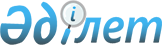 О внесении дополнений в решение маслихата города Алматы от 30 октября 2020 года № 497 "О дополнительном предоставлении гарантированного объема бесплатной медицинской помощи, в том числе лекарственных средств, специализированных лечебных продуктов, медицинских изделий, отдельным категориям граждан Республики Казахстан, зарегистрированным в городе Алматы при амбулаторном лечении бесплатно"Решение внеочередной ХХХI сессии маслихата города Алматы VII созыва от 9 декабря 2022 года № 197. Зарегистрировано Министерством юстиции Республики Казахстан 14 декабря 2022 года № 31093
      Mаслихат города Алматы РЕШИЛ:
      1. Внести в решение маслихата города Алматы от 30 октября 2020 года № 497 "О дополнительном предоставлении гарантированного объема бесплатной медицинской помощи, в том числе лекарственных средств, специализированных лечебных продуктов, медицинских изделий, отдельным категориям граждан Республики Казахстан, зарегистрированным в городе Алматы при амбулаторном лечении бесплатно" (зарегистрировано в Реестре государственной регистрации нормативных правовых актов за № 1656) следующие дополнения:
      в приложении к указанному решению: 
      раздел 1 "Лекарственные средства в рамках гарантированного объема бесплатной медицинской помощи" дополнить строками сорок шесть, сорок семь, сорок восемь, следующего содержания:
      "
       ".
      2. Настоящее решение вводится в действие по истечении десяти календарных дней после дня его первого официального опубликования.
					© 2012. РГП на ПХВ «Институт законодательства и правовой информации Республики Казахстан» Министерства юстиции Республики Казахстан
				
46)
Нейрофиброматоз
"Селуметиниб"
47)
Астма с преобладанием аллергического компонента
"Омализумаб"
48)
Синдром Вискотта-Олдрича. Мультисистемный гистиоцитоз из клеток Лангерганса с поражением кожи, лимфатических узлов, системы гемопоэза
"Иммуноглобулин нормальный человеческий"
      Секретарь маслихата города Алматы

С. Канкуров
